Paper TitleAuthor(s) Name(s)Author Affiliation(s)E-mailAbstractThe abstract is to be in fully-justified italicized text as it is here, below the author information. Use the word “Abstract” as the title, in 12-point Times New Roman, boldface type, centered relative to the column, initially capitalized. The abstract is to be in 12-point, single-spaced type. Leave two blank lines after the abstract, then begin the main text. All manuscripts must be in English.Keywords: We would like to encourage you to list your keywords in this section.1. IntroductionCongratulations! Your paper has been accepted for journal publication. Please follow the steps outlined below when submitting your final draft to us.2. Formatting your paperMargins are 1.25 inch in right and left and 1 inch in top and bottom. 3. Main titleThe main title (on the first page) should begin 1 3/16 inches (7 picas) from the top edge of the page, centered, and in Times New Roman 24-point, boldface type. Capitalize the first letter of nouns, pronouns, verbs, adjectives, and adverbs; do not capitalize articles, coordinate conjunctions, or prepositions (unless the title begins with such a word). Please initially capitalize only the first word in other titles, including section titles and first, second, and third-order headings (for example, “Titles and headings” — as in these guidelines). Leave two blank lines after the title.4. Author name(s) and affiliation(s)Author names and affiliations are to be centered beneath the title and printed in Times New Roman 16-point, non-boldface type. Authors affiliations are centered below each author name, italicized, not bold, 12-point Times New Roman. Include e-mail addresses if possible. Follow the author information by two blank lines before main text.6. Type-style and fontsWherever Times New Roman is specified, Times Roman, or Times may be used. If neither is available on your word processor, please use the font closest in appearance to Times New Roman that you have access to. Please avoid using bit-mapped fonts if possible. True-Type 1 fonts are preferred.7. Main textType your main text in 12-point Times New Roman, single-spaced with 12-point interline spacing. Do not use double-spacing. Figure and table captions should be 10-point Times New Roman. For example: “Figure 1. Database contexts”, “Table 1. Input data”. Figure captions are to be below the figures. Table titles are to be centered above the tables.8. First-order headingsFor example, “1. Introduction”, should be Times New Roman 14-point boldface, initially capitalized, flush left, with one blank line before, and one blank line after. Use a period (“.”) after the heading number, not a colon.8.1. Second-order headingsAs in this heading, they should be Times New Roman 12-point boldface, initially capitalized, flush left, with one blank line before, and one after.10. AcknowledgementsThese should be brief and placed at the end of the text before the references.11. ReferencesList and number all bibliographical references in 10-point Times New Roman, single-spaced with 10-point interlining spacing, at the end of your paper. When referenced in the text, enclose the citation number in square brackets, for example [1]. Where appropriate, include the name(s) of editors of referenced books.11.1. Journal Article
[1] C. D. Scott and R. E. Smalley, J. Nanosci. Nanotechnol. 3, 75 (2003)

11.2. Book 
[2] H. S. Nalwa, Editor, Magnetic Nanostructures, American Scientific Publishers, Los Angeles (2003)

11.3. Chapter in a Book 
[3] H. V. Jansen, N. R. Tas and J. W. Berenschot, in Encyclopedia of Nanoscience and Nanotechnology, Edited H. S. Nalwa, American Scientific Publishers, Los Angeles (2004), Vol. 5, pp.163-275.

11.4. Conference Proceedings 
[4] J. Kimura and H. Shibasaki, Editors. Recent Advances in Clinical Neurophysiology. Proceedings of the 10th International Congress of EMG and Clinical Neurophysiology, (1995) October 15-19; Kyoto, Japan

11.5. Patent 
[5] C. E. Larsen, R. Trip, and C.R. Johnson, Methods for procedures related to the electrophysiology of the heart. U.S. Patent 5,529,067, Jun 25 (1995).

Do not use the phrases "et al." and "ibid." in the reference section. Instead, the names of all authors in a reference must be listed.AuthorsAuthor’s Name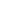 Author’s profile.